<Commission>{JURI}Teisės reikalų komitetas</Commission>JURI_PV(2019)0304_1PROTOKOLAS2019 m. kovo 4 d. 15.00–18.30 val. posėdisBRIUSELISPosėdis pradėtas 2019 m. kovo 4 d., pirmadienį, 15.05 val., pirmininkaujant komiteto pirmininkui Pavelui Svobodai.2019 m. kovo 4 d., 15.00–15.40 val.1.	Darbotvarkės tvirtinimas2.	Pirmininko pranešimai	Pranešimų nebuvo.3.	Jungtinės Karalystės išstojimas iš ES ir ES taisyklės civilinės teisenos ir tarptautinės privatinės teisės srityje. Europos Komisijos Teisingumo ir vartotojų reikalų GD pranešimasKalbėjo: Andreas Stein (Europos Komisijos JUST GD), Patrizia De Luca (Europos Komisijos JUST GD), Tadeusz Zwiefka (PPE). * * *8.	Tarpinstitucinių derybų užbaigimas
Neprivalomi Sutarties dėl Europos Sąjungos veikimo 290 ir 291 straipsnių taikymo kriterijai
Derybininkai: Jozsef Szajer ir Richard Corbett.Kalbėjo: Pavel Svoboda (PPE) pranešėjo Józsefo Szájero vardu.	Sprendimas: komitetas susipažino su tarpinstitucinių derybų dėl neprivalomų Sutarties dėl Europos Sąjungos veikimo 290 ir 291 straipsnių kriterijų taikymo užbaigimu ir rezultatais 2019 m. kovo 4 d., 15.40–15.50 val.*** Balsavimas ***7.	Keleto teisės aktų, kuriuose numatytas reguliavimo procedūros su tikrinimu taikymas, pritaikymas prie Sutarties dėl Europos Sąjungos veikimo 290 ir 291 straipsnių	JURI/8/08809	***I	2016/0400(COD)	COM(2016)0799 – C8-0524/2016	Ataskaita komitetui apie derybas (69f straipsnio 3 dalis)	Balsavimas dėl preliminaraus susitarimo, pasiekto per tarpinstitucines derybasKalbėjo: Pavel Svoboda (PPE) pranešėjo Józsefo Szájero vardu.Teisinis pagrindas (39 straipsnis)4.1.	Europos darbo institucija JURI/8/15550 - 2018/0064 (COD)Pranešėjas: Gilles Lebreton4.2.	Skatinimas naudoti netaršias ir efektyviai energiją vartojančias kelių transporto priemones JURI/8/15654 - 2017/0291(COD)Pranešėjas: Gilles Lebreton5.	Peticija Nr. 0186/2018 dėl Komisijos įgaliojimų, susijusių su ES teisės taikymu valstybėse narėse, kurią pateikė Italijos pilietis Pier Paolo Volpe	JURI/8/15473	Tvirtinimas6.	Skaitmeninės priemonės ir procesai, naudojami taikant bendrovių teisės aktus	JURI/8/12962	***I	2018/0113(COD)	COM(2018)0239 – C8-0166/2018	Balsavimas dėl preliminaraus susitarimo, pasiekto per tarpinstitucines derybasKalbėjo: Evelyn Regner (PPE) šešėlinės pranešėjos Jytte Guteland vardu.*** Balsavimo pabaiga ***Nuo 15.50 val. pirmininkavo pirmasis pirmininkės pavaduotojas Jean-Marie Cavada.2019 m. kovo 4 d., 15.50–16.10 val.9.	Teisingumo programa	***I	2018/0208(COD)	COM(2018)0384 – C8-0235/2018	• Ataskaita komitetui apie derybas (69f straipsnio 3 dalis)Kalbėjo: Heidi Hautala (pranešėja)10.	Asmenų, pranešančių apie Sąjungos teisės pažeidimus, apsauga	JURI/8/12902	***I	2018/0106(COD)	COM(2018)0218 – C8-0159/2018	Ataskaita komitetui apie derybas (69f straipsnio 3 dalis)Kalbėjo: Virginie Rozière (pranešėja), Jean-Marie Cavada (ALDE), Sylvia-Yvonne Kaufmann (S&D).2019 m. kovo 4 d. 16.10–17.00 val.Nuo 16.10 val. vyko uždaras posėdis.11.	Įgaliojimų patikrinimas ir įgaliojimų laikas (3 ir 4 straipsniai)Sprendimas: Komitetas vienbalsiai patikrino Alainui Lamassoure‘ui numatomų užduočių suderinamumą (Darbo tvarkos taisyklių 4 (5) straipsnis).12.	Teisminiai ginčai, kuriuose dalyvauja Parlamentas (141 straipsnis)Sprendimas: Komitetas, 4 nariams balsavus, už, 4 –prieš ir niekam nesusilaikius, nusprendė nereikšti rekomendacijos (179a straipsnis dėl balsų pasiskirstymo po lygiai) dėl Bylos T-18/19, YS / Komisija. Prieštaravimas dėl Tarnybos nuostatų VII priedo (Darbo užmokestis ir išlaidų kompensavimas) 4 straipsnio 1 dalies teisėtumo. Galimas Europos Parlamento dalyvavimas.13.	Prašymas atšaukti Monikos Hohlmeier (Monika Hohlmeier) imunitetą	JURI/8/15365		2019/2002(IMM)		Pranešimo projekto svarstymas	Tvirtinimas14.	Prašymas atšaukti Jeano-Marie Le Peno (Jean-Marie Le Pen) imunitetą	JURI/8/14849		2018/2247(IMM)		Pranešimo projekto svarstymas	Tvirtinimas15.	Prašymas atšaukti Dominique Bilde imunitetą	JURI/8/15005		2018/2267(IMM)		Pranešimo projekto svarstymas	TvirtinimasNuo 16.30 val. posėdžiui pirmininkavo komiteto pirmininkas Pavel Svoboda.Posėdis sustabdytas 16.32 val.2019 m. kovo 4 d. 17.00–17.30 val.Nuo 17.04 val. vyko uždaras posėdis.16.	Prašymas atšaukti Jørno Dohrmanno (Jørn Dohrmann) imunitetą	JURI/8/15146		2018/2277(IMM)		KlausymasPosėdis sustabdytas 17.38 val.* * *2019 m. kovo 4 d. 18.00–18.30 val.Nuo 18.00 val. vyko uždaras posėdis.20.	Koordinatorių posėdis21.	Kiti klausimai22.	Kiti posėdžiai	2019 m. kovo 18 d. 15.00–18.30 val. (Briuselis)Posėdis baigtas 18.03 val.Results of roll-call votesContents1.	Adapting a number of legal acts providing for the use of the regulatory procedure with scrutiny to Articles 290 and 291 of the Treaty on the Functioning of the EU - 2016/0400 (COD) - Rapp. József Szájer (adoption of the provisional agreement resulting from interinstitutional negotiations)	91.1.	Final vote	92.	European Labour Authority (Legal basis) - 2018/0064 (COD) - Rapp. Gilles Lebreton	92.1.	Final vote	93.	Promotion of clean and energy-efficient road transport vehicles (Legal basis) - 2017/0291 (COD) - Rapp. Gilles Lebreton	103.1.	Final vote	104.	Petition No 0186/2018 by Mr Pier Paolo Volpe (Italian) on the discretionary powers of the Commission with regard to the application of EU law by the Member States - Rapp. Pavel Svoboda	114.1.	Final vote	115.	Use of digital tools and processes in company law - 2018/0113 (COD) - Rapp. Tadeusz Zwiefka	125.1.	Final vote	12Key to symbols:+	:	in favour-	:	against0	:	abstention1.	Adapting a number of legal acts providing for the use of the regulatory procedure with scrutiny to Articles 290 and 291 of the Treaty on the Functioning of the EU - 2016/0400 (COD) - Rapp. József Szájer (adoption of the provisional agreement resulting from interinstitutional negotiations)1.1.	Final vote2.	European Labour Authority (Legal basis) - 2018/0064 (COD) - Rapp. Gilles Lebreton2.1.	Final vote3.	Promotion of clean and energy-efficient road transport vehicles (Legal basis) - 2017/0291 (COD) - Rapp. Gilles Lebreton3.1.	Final vote4.	Petition No 0186/2018 by Mr Pier Paolo Volpe (Italian) on the discretionary powers of the Commission with regard to the application of EU law by the Member States - Rapp. Pavel Svoboda4.1.	Final vote5.	Use of digital tools and processes in company law - 2018/0113 (COD) - Rapp. Tadeusz Zwiefka5.1.	Final voteПРИСЪСТВЕН ЛИСТ/LISTA DE ASISTENCIA/PREZENČNÍ LISTINA/DELTAGERLISTE/ ANWESENHEITSLISTE/KOHALOLIJATE NIMEKIRI/ΚΑΤΑΣΤΑΣΗ ΠΑΡΟΝΤΩΝ/RECORD OF ATTENDANCE/ LISTE DE PRÉSENCE/POPIS NAZOČNIH/ELENCO DI PRESENZA/APMEKLĒJUMU REĢISTRS/DALYVIŲ SĄRAŠAS/ JELENLÉTI ÍV/REĠISTRU TA' ATTENDENZA/PRESENTIELIJST/LISTA OBECNOŚCI/LISTA DE PRESENÇAS/ LISTĂ DE PREZENŢĂ/PREZENČNÁ LISTINA/SEZNAM NAVZOČIH/LÄSNÄOLOLISTA/DELTAGARLISTA* 	(P)	=	Председател/Presidente/Předseda/Formand/Vorsitzender/Esimees/Πρόεδρος/Chair(wo)man/Président/Predsjednik/Priekšsēdētājs/ Pirmininkas/Elnök/'Chairman'/Voorzitter/Przewodniczący/Preşedinte/Predseda/Predsednik/Puheenjohtaja/Ordförande	(VP) =	Заместник-председател/Vicepresidente/Místopředseda/Næstformand/Stellvertretender Vorsitzender/Aseesimees/Αντιπρόεδρος/ Vice-Chair(wo)man/Potpredsjednik/Vice-Président/Potpredsjednik/Priekšsēdētāja vietnieks/Pirmininko pavaduotojas/Alelnök/ Viċi 'Chairman'/Ondervoorzitter/Wiceprzewodniczący/Vice-Presidente/Vicepreşedinte/Podpredseda/Podpredsednik/ Varapuheenjohtaja/Vice ordförande	(M)	=	Член/Miembro/Člen/Medlem./Mitglied/Parlamendiliige/Μέλος/Member/Membre/Član/Membro/Deputāts/Narys/Képviselő/ Membru/Lid/Członek/Membro/Membru/Člen/Poslanec/Jäsen/Ledamot	(F)	=	Длъжностно лице/Funcionario/Úředník/Tjenestemand/Beamter/Ametnik/Υπάλληλος/Official/Fonctionnaire/Dužnosnik/ Funzionario/Ierēdnis/Pareigūnas/Tisztviselő/Uffiċjal/Ambtenaar/Urzędnik/Funcionário/Funcţionar/Úradník/Uradnik/Virkamies/ TjänstemanEuropos Parlamentas2014-2019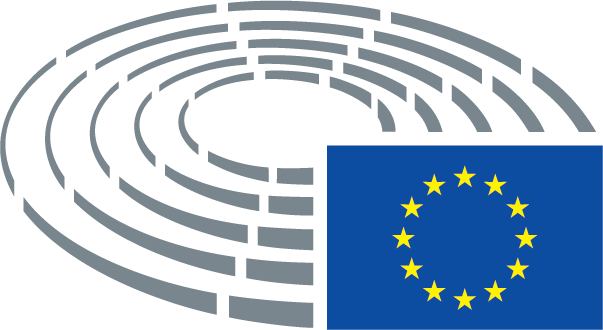 Sprendimas:Darbotvarkės projektas patvirtintas su šiais pakeitimais:8 ir 7 punktai svarstyti po 3 punkto.17, 18 ir 19 punktų svarstymas atidėtas.Pranešėjas:Pranešėjas:Pranešėjas:Pranešėjas:József Szájer (PPE)József Szájer (PPE)DT – PE606.188v01-00Atsakingas komitetas:Atsakingas komitetas:Atsakingas komitetas:Atsakingas komitetas:JURIJURIJURINuomonę teikiantys komitetai:Nuomonę teikiantys komitetai:Nuomonę teikiantys komitetai:Nuomonę teikiantys komitetai:DEVE – Sprendimas: nuomonės neteiktiINTA – Sprendimas: nuomonės neteiktiECON – Roberto Gualtieri (S&D)AD – PE610.694v01-00
AM – PE608.067v01-00EMPL – Sprendimas: nuomonės neteiktiLT – PE606.159v01-00ENVI – Adina-Ioana Vălean (PPE)AD – PE610.774v01-00
AM – PE610.567v01-00
AM – PE605.960v01-00
LT – PE610.798v01-00ITRE – Sprendimas: nuomonės neteiktiIMCO – Sprendimas: nuomonės neteiktiTRAN – Georg Mayer (ENF)AD – PE604.743v02-00
AM – PE607.868v01-00REGI – Sprendimas: nuomonės neteiktiAGRI – Daniel Buda (PPE)AD – PE604.881v02-00
AM – PE607.786v01-00PECH – Sprendimas: nuomonės neteiktiCULT – Sprendimas: nuomonės neteiktiFEMM – Sprendimas: nuomonės neteiktiSprendimas:Preliminarus susitarimas patvirtintas 17 nariams balsavus už, 0 – prieš, 1 – susilaikė.Sprendimas: Nuomonė dėl teisinio pagrindo patvirtinta vienbalsiai 19 narių balsavus už.Sprendimas: Nuomonei dėl teisinio pagrindo pritarta 18 narių balsavus už, 0 – prieš, 1 – susilaikė.Pranešėjas:Pranešėjas:Pranešėjas:Pavel Svoboda (PPE)Sprendimas: Nuomonė patvirtinta vienbalsiai, 19 narių balsavus už.Pranešėjas:Pranešėjas:Pranešėjas:Pranešėjas:Tadeusz Zwiefka (PPE)Tadeusz Zwiefka (PPE)Atsakingas komitetas:Atsakingas komitetas:Atsakingas komitetas:Atsakingas komitetas:JURIJURIJURINuomonę teikiantys komitetai:Nuomonę teikiantys komitetai:Nuomonę teikiantys komitetai:Nuomonę teikiantys komitetai:IMCO – Sprendimas: nuomonės neteiktiSprendimas: Preliminarus susitarimas patvirtintas 12 nariams balsavus už, 1 – prieš, 6 – susilaikė.Pranešėjai:Pranešėjai:Pranešėjai:Heidi Hautala (Verts/ALE)
Josef Weidenholzer (S&D)Atsakingas komitetas:Atsakingas komitetas:Atsakingas komitetas:JURI, LIBEJURI, LIBEPranešėja:Pranešėja:Pranešėja:Pranešėja:Virginie Rozière (S&D)Virginie Rozière (S&D)Atsakingas komitetas:Atsakingas komitetas:Atsakingas komitetas:Atsakingas komitetas:JURI*JURI*JURI*Nuomonę teikiantys komitetai:Nuomonę teikiantys komitetai:Nuomonę teikiantys komitetai:Nuomonę teikiantys komitetai:INTA – Sprendimas: nuomonės neteiktiCONT – Dennis de Jong (GUE/NGL)AD – PE623.761v02-00
AM – PE627.777v01-00ECON* – Miguel Viegas (GUE/NGL)AD – PE625.343v02-00
AM – PE627.591v01-00EMPL – Neoklis Sylikiotis (GUE/NGL)AD – PE623.789v02-00
AM – PE625.555v01-00ENVI – Younous Omarjee (GUE/NGL)AD – PE623.622v02-00
AM – PE623.961v01-00ITRE – Sprendimas: nuomonės neteiktiIMCO – Sprendimas: nuomonės neteiktiTRAN – Sprendimas: nuomonės neteiktiAGRI – Sprendimas: nuomonės neteiktiCULT – Curzio Maltese (GUE/NGL)AD – PE623.815v03-00
AM – PE625.365v01-00JURI (AL)JURI (AL)JURI (AL)LIBE* – Maite Pagazaurtundúa Ruiz
(ALDE)AD – PE626.976v02-00
AM – PE627.844v01-00AFCO – Ramón Jáuregui Atondo
(S&D)AD – PE623.888v02-00
AM – PE627.634v01-00PETI – Sprendimas: nuomonės neteiktiPranešėjas:Pranešėjas:Pranešėjas:Jean-Marie Cavada (ALDE)Atsakingas komitetas:Atsakingas komitetas:Atsakingas komitetas:JURIJURISprendimas:Pranešimo projektas buvo svarstytas ir priimtas vienbalsiai 8 nariams balsavus už.Pranešėjas:Pranešėjas:Pranešėjas:Kostas Chrysogonos (GUE/NGL)Atsakingas komitetas:Atsakingas komitetas:Atsakingas komitetas:JURIJURISprendimas:Pranešimo projektas patvirtintas 8 nariams balsavus už, 1 – prieš ir 1 susilaikius.Pranešėjas:Pranešėjas:Pranešėjas:Kostas Chrysogonos (GUE/NGL)Atsakingas komitetas:Atsakingas komitetas:Atsakingas komitetas:JURIJURISprendimas:Pranešimo projektas patvirtintas 9 nariams balsavus už, 1 – prieš, susilaikiusių nebuvo.Pranešėja:Pranešėja:Pranešėja:Evelyn Regner (S&D)Atsakingas komitetas:Atsakingas komitetas:Atsakingas komitetas:JURIJURISprendimas:Įvyko Jørno Dohrmanno (ECR) klausymas.17+ALDEJean-Marie CavadaECRSajjad KarimEFDDJoëlle BergeronGUE/NGLKostas ChrysogonosPPEAgnieszka Kozłowska-Rajewicz, Godelieve Quisthoudt-Rowohl, Pavel Svoboda, Rainer Wieland, Tadeusz ZwiefkaS&DMady Delvaux, Karoline Graswander-Hainz, Sylvia-Yvonne Kaufmann, Alex Mayer, Evelyn RegnerVERTS/ALEMax Andersson, Pascal Durand, Heidi Hautala0-10ENFPhilippe LoiseauCorrections to votes and voting intentions+-019+ALDEJean-Marie CavadaECRSajjad KarimEFDDJoëlle BergeronENFPhilippe LoiseauGUE/NGLKostas ChrysogonosPPEAgnieszka Kozłowska-Rajewicz, Andrey Novakov, Godelieve Quisthoudt-Rowohl, Pavel Svoboda, Rainer Wieland, Tadeusz ZwiefkaS&DMady Delvaux, Karoline Graswander-Hainz, Sylvia-Yvonne Kaufmann, Alex Mayer, Evelyn RegnerVERTS/ALEMax Andersson, Pascal Durand, Heidi Hautala0-00Corrections to votes and voting intentions+-018+ALDEJean-Marie CavadaECRSajjad KarimEFDDJoëlle BergeronENFPhilippe LoiseauGUE/NGLKostas ChrysogonosPPEAgnieszka Kozłowska-Rajewicz, Andrey Novakov, Godelieve Quisthoudt-Rowohl, Pavel Svoboda, Rainer Wieland, Tadeusz ZwiefkaS&DMady Delvaux, Karoline Graswander-Hainz, Sylvia-Yvonne Kaufmann, Alex Mayer, Evelyn RegnerVERTS/ALEPascal Durand, Heidi Hautala0-10VERTS/ALEMax AnderssonCorrections to votes and voting intentions+-019+ALDEJean-Marie CavadaECRSajjad KarimEFDDJoëlle BergeronENFPhilippe LoiseauGUE/NGLKostas ChrysogonosPPEAgnieszka Kozłowska-Rajewicz, Andrey Novakov, Godelieve Quisthoudt-Rowohl, Pavel Svoboda, Rainer Wieland, Tadeusz ZwiefkaS&DMady Delvaux, Karoline Graswander-Hainz, Sylvia-Yvonne Kaufmann, Alex Mayer, Evelyn RegnerVERTS/ALEMax Andersson, Pascal Durand, Heidi Hautala0-00Corrections to votes and voting intentions+-012+ALDEJean-Marie CavadaECRSajjad KarimEFDDJoëlle BergeronENFPhilippe LoiseauPPEAgnieszka Kozłowska-Rajewicz, Andrey Novakov, Godelieve Quisthoudt-Rowohl, Rainer Wieland, Tadeusz ZwiefkaVERTS/ALEMax Andersson, Pascal Durand, Heidi Hautala1-GUE/NGLKostas Chrysogonos60S&DMady Delvaux, Karoline Graswander-Hainz, Sylvia-Yvonne Kaufmann, Alex Mayer, Evelyn Regner, Virginie RozièreCorrections to votes and voting intentions+-0Бюро/Mesa/Předsednictvo/Formandskabet/Vorstand/Juhatus/Προεδρείο/Bureau/Predsjedništvo/Ufficio di presidenza/Prezidijs/ Biuras/Elnökség/Prezydium/Birou/Predsedníctvo/Predsedstvo/Puheenjohtajisto/Presidiet (*)Pavel Svoboda, Jean-Marie Cavada, Mady DelvauxЧленове/Diputados/Poslanci/Medlemmer/Mitglieder/Parlamendiliikmed/Μέλη/Members/Députés/Zastupnici/Deputati/Deputāti/Nariai/Képviselõk/Membri/Leden/Posłowie/Deputados/Deputaţi/Jäsenet/LedamöterMax Andersson, Joëlle Bergeron, Kostas Chrysogonos, Rosa Estaràs Ferragut, Heidi Hautala, Sajjad Karim, Sylvia-Yvonne Kaufmann, Julia Reda, Evelyn Regner, Tadeusz ZwiefkaЗаместници/Suplentes/Náhradníci/Stedfortrædere/Stellvertreter/Asendusliikmed/Αναπληρωτές/Substitutes/Suppléants/Zamjenici/ Supplenti/Aizstājēji/Pavaduojantysnariai/Póttagok/Sostituti/Plaatsvervangers/Zastępcy/Membros suplentes/Supleanţi/Náhradníci/ Namestniki/Varajäsenet/SuppleanterPascal Durand, Virginie Rozière, Rainer Wieland, Tiemo Wölken200 (2)200 (2)Karoline Graswander-Hainz, Agnieszka Kozłowska-Rajewicz, Philippe Loiseau, Alex Mayer, Andrey Novakov, Godelieve Quisthoudt-RowohlKaroline Graswander-Hainz, Agnieszka Kozłowska-Rajewicz, Philippe Loiseau, Alex Mayer, Andrey Novakov, Godelieve Quisthoudt-Rowohl206 (3)206 (3)Jørn DohrmannJørn Dohrmann53 (8) (Точка от дневния ред/Punto del orden del día/Bod pořadu jednání (OJ)/Punkt på dagsordenen/Tagesordnungspunkt/ Päevakorra punkt/Ημερήσια Διάταξη Σημείο/Agenda item/Point OJ/Točka dnevnog reda/Punto all'ordine del giorno/Darba kārtības punkts/Darbotvarkės punktas/Napirendi pont/Punt Aġenda/Agendapunt/Punkt porządku dziennego/Ponto OD/Punct de pe ordinea de zi/Bod programu schôdze/Točka UL/Esityslistan kohta/Föredragningslista punkt)53 (8) (Точка от дневния ред/Punto del orden del día/Bod pořadu jednání (OJ)/Punkt på dagsordenen/Tagesordnungspunkt/ Päevakorra punkt/Ημερήσια Διάταξη Σημείο/Agenda item/Point OJ/Točka dnevnog reda/Punto all'ordine del giorno/Darba kārtības punkts/Darbotvarkės punktas/Napirendi pont/Punt Aġenda/Agendapunt/Punkt porządku dziennego/Ponto OD/Punct de pe ordinea de zi/Bod programu schôdze/Točka UL/Esityslistan kohta/Föredragningslista punkt)Наблюдатели/Observadores/Pozorovatelé/Observatører/Beobachter/Vaatlejad/Παρατηρητές/Observers/Observateurs/Promatrači/ Osservatori/Novērotāji/Stebėtojai/Megfigyelők/Osservaturi/Waarnemers/Obserwatorzy/Observadores/Observatori/Pozorovatelia/ Opazovalci/Tarkkailijat/ObservatörerПо покана на председателя/Por invitación del presidente/Na pozvání předsedy/Efter indbydelse fra formanden/Auf Einladung des Vorsitzenden/Esimehe kutsel/Με πρόσκληση του Προέδρου/At the invitation of the Chair(wo)man/Sur l’invitation du président/ Na poziv predsjednika/Su invito del presidente/Pēc priekšsēdētāja uzaicinājuma/Pirmininkui pakvietus/Az elnök meghívására/ Fuq stedina taċ-'Chairman'/Op uitnodiging van de voorzitter/Na zaproszenie Przewodniczącego/A convite do Presidente/La invitaţia preşedintelui/Na pozvanie predsedu/Na povabilo predsednika/Puheenjohtajan kutsusta/På ordförandens inbjudanСъвет/Consejo/Rada/Rådet/Rat/Nõukogu/Συμβούλιο/Council/Conseil/Vijeće/Consiglio/Padome/Taryba/Tanács/Kunsill/Raad/ Conselho/Consiliu/Svet/Neuvosto/Rådet (*)Съвет/Consejo/Rada/Rådet/Rat/Nõukogu/Συμβούλιο/Council/Conseil/Vijeće/Consiglio/Padome/Taryba/Tanács/Kunsill/Raad/ Conselho/Consiliu/Svet/Neuvosto/Rådet (*)Комисия/Comisión/Komise/Kommissionen/Kommission/Euroopa Komisjon/Επιτροπή/Commission/Komisija/Commissione/Bizottság/ Kummissjoni/Commissie/Komisja/Comissão/Comisie/Komisia/Komissio/Kommissionen (*)Комисия/Comisión/Komise/Kommissionen/Kommission/Euroopa Komisjon/Επιτροπή/Commission/Komisija/Commissione/Bizottság/ Kummissjoni/Commissie/Komisja/Comissão/Comisie/Komisia/Komissio/Kommissionen (*)Други институции/Otras instituciones/Ostatní orgány a instituce/Andre institutioner/Andere Organe/Muud institutsioonid/ Άλλα θεσμικά όργανα/Other institutions/Autres institutions/Druge institucije/Altre istituzioni/Citas iestādes/Kitos institucijos/ Más intézmények/Istituzzjonijiet oħra/Andere instellingen/Inne instytucje/Outras Instituições/Alte instituţii/Iné inštitúcie/Muut toimielimet/Andra institutioner/organДруги институции/Otras instituciones/Ostatní orgány a instituce/Andre institutioner/Andere Organe/Muud institutsioonid/ Άλλα θεσμικά όργανα/Other institutions/Autres institutions/Druge institucije/Altre istituzioni/Citas iestādes/Kitos institucijos/ Más intézmények/Istituzzjonijiet oħra/Andere instellingen/Inne instytucje/Outras Instituições/Alte instituţii/Iné inštitúcie/Muut toimielimet/Andra institutioner/organДруги участници/Otros participantes/Ostatní účastníci/Endvidere deltog/Andere Teilnehmer/Muud osalejad/Επίσης Παρόντες/Other participants/Autres participants/Drugi sudionici/Altri partecipanti/Citi klātesošie/Kiti dalyviai/Más résztvevők/Parteċipanti ohra/Andere aanwezigen/Inni uczestnicy/Outros participantes/Alţi participanţi/Iní účastníci/Drugi udeleženci/Muut osallistujat/Övriga deltagareСекретариат на политическите групи/Secretaría de los Grupos políticos/Sekretariát politických skupin/Gruppernes sekretariat/ Sekretariat der Fraktionen/Fraktsioonide sekretariaat/Γραμματεία των Πολιτικών Ομάδων/Secretariats of political groups/Secrétariat des groupes politiques/Tajništva klubova zastupnika/Segreteria gruppi politici/Politisko grupu sekretariāts/Frakcijų sekretoriai/ Képviselőcsoportok titkársága/Segretarjat gruppi politiċi/Fractiesecretariaten/Sekretariat Grup Politycznych/Secr. dos grupos políticos/Secretariate grupuri politice/Sekretariát politických skupín/Sekretariat političnih skupin/Poliittisten ryhmien sihteeristöt/ Gruppernas sekretariatСекретариат на политическите групи/Secretaría de los Grupos políticos/Sekretariát politických skupin/Gruppernes sekretariat/ Sekretariat der Fraktionen/Fraktsioonide sekretariaat/Γραμματεία των Πολιτικών Ομάδων/Secretariats of political groups/Secrétariat des groupes politiques/Tajništva klubova zastupnika/Segreteria gruppi politici/Politisko grupu sekretariāts/Frakcijų sekretoriai/ Képviselőcsoportok titkársága/Segretarjat gruppi politiċi/Fractiesecretariaten/Sekretariat Grup Politycznych/Secr. dos grupos políticos/Secretariate grupuri politice/Sekretariát politických skupín/Sekretariat političnih skupin/Poliittisten ryhmien sihteeristöt/ Gruppernas sekretariatPPES&DECRALDEVerts/ALEGUE/NGLEFDDENFNIКабинет на председателя/Gabinete del Presidente/Kancelář předsedy/Formandens Kabinet/Kabinett des Präsidenten/Presidendi kantselei/Γραφείο Προέδρου/President's Office/Cabinet du Président/Ured predsjednika/Gabinetto del Presidente/Priekšsēdētāja kabinets/Pirmininko kabinetas/Elnöki hivatal/Kabinett tal-President/Kabinet van de Voorzitter/Gabinet Przewodniczącego/Gabinete do Presidente/Cabinet Preşedinte/Kancelária predsedu/Urad predsednika/Puhemiehen kabinetti/Talmannens kansliКабинет на председателя/Gabinete del Presidente/Kancelář předsedy/Formandens Kabinet/Kabinett des Präsidenten/Presidendi kantselei/Γραφείο Προέδρου/President's Office/Cabinet du Président/Ured predsjednika/Gabinetto del Presidente/Priekšsēdētāja kabinets/Pirmininko kabinetas/Elnöki hivatal/Kabinett tal-President/Kabinet van de Voorzitter/Gabinet Przewodniczącego/Gabinete do Presidente/Cabinet Preşedinte/Kancelária predsedu/Urad predsednika/Puhemiehen kabinetti/Talmannens kansliКабинет на генералния секретар/Gabinete del Secretario General/Kancelář generálního tajemníka/Generalsekretærens Kabinet/ Kabinett des Generalsekretärs/Peasekretäri büroo/Γραφείο Γενικού Γραμματέα/Secretary-General's Office/Cabinet du Secrétaire général/Ured glavnog tajnika/Gabinetto del Segretario generale/Ģenerālsekretāra kabinets/Generalinio sekretoriaus kabinetas/ Főtitkári hivatal/Kabinett tas-Segretarju Ġenerali/Kabinet van de secretaris-generaal/Gabinet Sekretarza Generalnego/Gabinete do Secretário-Geral/Cabinet Secretar General/Kancelária generálneho tajomníka/Urad generalnega sekretarja/Pääsihteerin kabinetti/ Generalsekreterarens kansliКабинет на генералния секретар/Gabinete del Secretario General/Kancelář generálního tajemníka/Generalsekretærens Kabinet/ Kabinett des Generalsekretärs/Peasekretäri büroo/Γραφείο Γενικού Γραμματέα/Secretary-General's Office/Cabinet du Secrétaire général/Ured glavnog tajnika/Gabinetto del Segretario generale/Ģenerālsekretāra kabinets/Generalinio sekretoriaus kabinetas/ Főtitkári hivatal/Kabinett tas-Segretarju Ġenerali/Kabinet van de secretaris-generaal/Gabinet Sekretarza Generalnego/Gabinete do Secretário-Geral/Cabinet Secretar General/Kancelária generálneho tajomníka/Urad generalnega sekretarja/Pääsihteerin kabinetti/ Generalsekreterarens kansliГенерална дирекция/Dirección General/Generální ředitelství/Generaldirektorat/Generaldirektion/Peadirektoraat/Γενική Διεύθυνση/ Directorate-General/Direction générale/Glavna uprava/Direzione generale/Ģenerāldirektorāts/Generalinis direktoratas/Főigazgatóság/ Direttorat Ġenerali/Directoraten-generaal/Dyrekcja Generalna/Direcção-Geral/Direcţii Generale/Generálne riaditeľstvo/Generalni direktorat/Pääosasto/GeneraldirektoratГенерална дирекция/Dirección General/Generální ředitelství/Generaldirektorat/Generaldirektion/Peadirektoraat/Γενική Διεύθυνση/ Directorate-General/Direction générale/Glavna uprava/Direzione generale/Ģenerāldirektorāts/Generalinis direktoratas/Főigazgatóság/ Direttorat Ġenerali/Directoraten-generaal/Dyrekcja Generalna/Direcção-Geral/Direcţii Generale/Generálne riaditeľstvo/Generalni direktorat/Pääosasto/GeneraldirektoratDG PRESDG IPOLDG EXPODG EPRSDG COMMDG PERSDG INLODG TRADDG LINCDG FINSDG ITECDG SAFEПравна служба/Servicio Jurídico/Právní služba/Juridisk Tjeneste/Juristischer Dienst/Õigusteenistus/Νομική Υπηρεσία/Legal Service/ Service juridique/Pravna služba/Servizio giuridico/Juridiskais dienests/Teisės tarnyba/Jogi szolgálat/Servizz legali/Juridische Dienst/ Wydział prawny/Serviço Jurídico/Serviciu Juridic/Právny servis/Oikeudellinen yksikkö/RättstjänstenСекретариат на комисията/Secretaría de la comisión/Sekretariát výboru/Udvalgssekretariatet/Ausschusssekretariat/Komisjoni sekretariaat/Γραμματεία επιτροπής/Committee secretariat/Secrétariat de la commission/Tajništvo odbora/Segreteria della commissione/ Komitejas sekretariāts/Komiteto sekretoriatas/A bizottság titkársága/Segretarjat tal-kumitat/Commissiesecretariaat/Sekretariat komisji/ Secretariado da comissão/Secretariat comisie/Sekretariat odbora/Valiokunnan sihteeristö/UtskottssekretariatetEwa Wojtowicz, Valeria Ghilardi, Magnus Nordanskog, Anna RiederСътрудник/Asistente/Asistent/Assistent/Assistenz/Βοηθός/Assistant/Assistente/Palīgs/Padėjėjas/Asszisztens/Asystent/Pomočnik/ Avustaja/AssistenterNatalia Ewiakova, Magdalena Guzowska